T.C.Süleyman Demirel Üniversitesi Tıp Fakültesi Dönem IVKadın Hastalıkları ve Doğum Ana Bilim Dalı2021 - 2022Staj Kılavuzu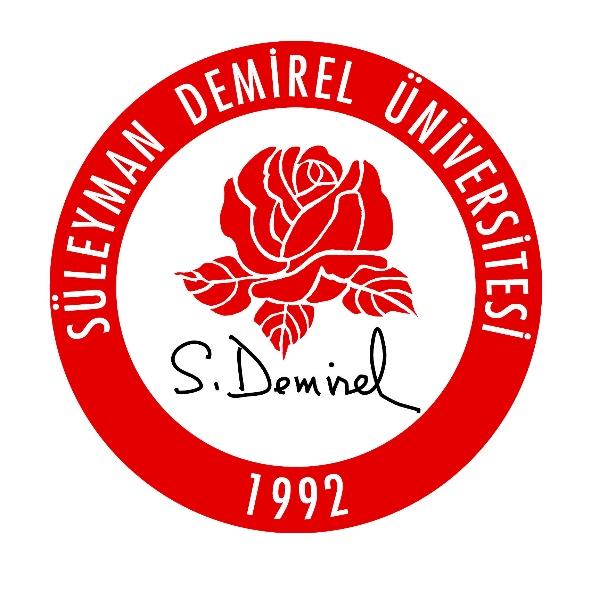 ISPARTA2022 (Versiyon 2.0)Staj Sorumlu Öğretim Üyeleri (2022)Staj KurallarıStaj AmacıStaj HedefiÖğrenim ÇıktılarıEğitim OrtamıEğitim Yöntemleri ve SüresiÖlçme Değerlendirme YöntemleriStaj Geçme KriterleriDers İçeriği, Süresi, Öğrenme Hedefleri ve Öğrenme Düzeyleri*Staj Sonunda Öğrenciler;Adli ve/veya Psikososyal Durumlar ile ilgili Ders İçeriği ve Öğrenme Hedefi Sağlıklılık Durumları ile ilgili Ders İçeriği ve Öğrenme HedefleriÇevresel/Küresel Durumlar ile ilgili Ders İçeriği ve Öğrenim Hedefleri Temel Hekimlik Uygulamaları İçeriği, Öğrenme Hedefleri ve Öğrenme Düzeyleri**Öğrenme Düzeyi Açıklama2022 Dönem IV Kadın Hastalıkları ve Doğum Stajı Ders Programı 1. HAFTA2. HAFTA3. HAFTA4. HAFTA5. HAFTAStaj Öğrenme Kaynakları*Teorik dersler yüzyüze ve/veya uzaktan gerçekleştirilecektir. Yapılandırılmış bağımsız çalışma saatleri ters-yüz sınıf modeli kullanılarak yapılandırılabilecektir. Hafta içi resmi tatil günlerindeki program, stajın son haftasında gerekli değişiklikler yapılarak telafi edilecektir.Prof. Dr. Gökhan BAYHANProf. Dr. Hilmi Baha ORALProf. Dr. Mehmet Okan ÖZKAYAProf. Dr. Mekin SEZİK (Eğitim Sorumlusu)Prof. Dr. Evrim ERDEMOĞLUProf. Dr. İlker GÜNYELİ KADIN HASTALIKLARI VE DOĞUM STAJYERLERİNİN SORUMLULUKLARIHer staj grubumuza tekrarladığımız üzere, stajımıza başlamadan önce dikkatle okumanızı rica ediyoruz.Kadın Hastalıkları ve Doğum dalı, genel hekimlik ilkelerine sahip olmakla beraber, öğrencinin alacağı diğer stajlardan belirli farklar göstermektedir. Öncelikle, “mahrem” olarak nitelendirilen bir alan ile uğraşmaktadır. Hikâye alınması esnasında hastalara “istisnai” birçok soru yönlendirilmektedir. Bu nedenle, gebe ve hastaların özeline azami dikkat etmemiz gerekmektedir. Stajyerlerin bunların bilincinde olarak sorumluluk sahibi hekim adayları olarak davranmaları beklenmektedir.Aşağıda stajı alan öğrencilerin sorumlulukları özetlenmiştir. Lütfen bunları dikkatle okuyunuz.1. Kılık Kıyafet:- Temiz, lekesiz, abartısız giyim önerilmektedir: Erkek öğrencilerde koyu renkli kumaş pantolon ve açık renkli desensiz gömlek; kız öğrencilerde etek veya koyu renkli kumaş pantolon.- Erkek öğrencilerin günlük sakal tıraşlı olmaları beklenmektedir.- Tüm öğrencilerin isim ve soyadlarını içeren yaka kartı takmaları zorunludur.2. Hasta mahremiyeti:- Muayene (ultrasonografi dahil) veya müdahale yapılan odalara izinsiz girip çıkmamanız gerekmektedir. Odaya girmek ve çıkmak için muayene/müdahalenin sonlandırılması beklenmelidir.- Hastanın sözlü veya yazılı onayının olmadığı veya uygulayıcıların uygun olmadığını düşündüğü durumlarda muayene odası, müdahale odası veya ameliyathane ortamından, gözlemcilerin çıkması talep edilebilir.- Muayene ve müdahaleler esnasında size söz verilmeden aranızda veya hasta ile konuşmanız uygun olmayacaktır.- Kendi aranızdaki konuşmaların hasta ve hasta sahipleri tarafından duyulabileceği her zaman akılda tutmalıdır (özellikle bankoda ve asansörlerde). Bu sebeple davranış ve konuşmalarınıza özen gösteriniz.- Hastalara ait (isim verilmeden dahi olsa) özel bilgilerin, fotoğrafların veya dosya bilgilerinin internet ve benzeri sosyal paylaşım ağlarında eğitim dışı amaçlar ile tartışılmasının da uygun olmadığını hatırlatmak isteriz.- Yazılı veya dijital hastane kayıtlarının kötüye kullanımının da suç oluşturabileceğini unutmayınız. Bu kayıtların eğitim dışı amaçlar ile kullanılmaması önem taşımaktadır.3. Staj devamıStajyer öğrencilerimiz, staj boyunca tüm işgünlerinde mesai saatleri boyunca hastane ortamında bulunmak ve sorumlu öğretim üyeleri ile araştırma görevlileri gözetiminde program doğrultusunda poliklinik, yataklı servis, küçük müdahale, ameliyathane gibi hasta başı ortamlarda bulunmakla yükümlüdür. Ders programına uygun olarak tüm teorik oturumlara katılmanız da beklenmektedir. İzinsiz devamsızlık durumunda bunları telafi etmeniz talep edileceği gibi staj sonu sınavına da alınmayabilirsiniz.           Bu stajın amacı, ülkemizin kadın hastalıkları ve gebelikle ilgili sorunlarını bilen, koruyucu, önleyici hekimliği önemseyen, sık karşılaşılan ve acil jinekolojik ve obstetrik durumların ve hastalıkların tedavisini yapabilen, risk grubu içinde olmayan gebelikleri takip etme yetisi olan ve gebelikte gelişebilecek riskli durumları tanıyıp bir merkeze refere edebilen hekimlerin yetişmelerini sağlamaktır           Öğrencilerimize yatan veya ayaktan takip edilen hastaların öyküsünün alınması, jinekolojik ve obstetrik fizik muayenelerinin yapılması ve tetkiklerin (laboratuvar ve görüntüleme yöntemleri) planlanması, sonuçlarının değerlendirilmesi, tedavisinin planlanması ve takibi konusunda; Çekirdek Eğitim Programı temelinde, gereken düzeylerde (bilgi sahibi olma, tanı koyma, tedavi etme, koruma ve acil tıbbi giriş imlerde bulunma) bilgi, beceri ve tutum kazandırmaktır.Detaylı obstetrik ve jinekolojik anamnez alabilmeli,Spekulum takabilmeli, aynı yoldan elde edilen (vajinal yol) smear, vajinal kültür, HPV tiplemesi için spesmen gibi) bazı spesmenleri alabilmeli,Vajinal muayene sırasındaki bazı sık gözlenen patolojileri tanımlayabilmeli ve önemini (akıntılar, servikal erozyon, servikal polip, gardner vajen duvar kistleri gibi) açıklayabilmeli,Obstetrik ve transvaginal ultrasonda gözlenen anatomik planları (uterus, endometrium, over, kistler gibi) kavrayabilmeli, genel bilgi sahibi olabilmeli (basit kist, endometrioma ayrımı gibi) ve tanımlayabilmeli,Gebe takibinde kullanılan NST cihazını gebeye bağlayabilmeli (ÇKS probunun fetal kalbe, kontraksiyon probunun fundusa), çıkan test sonucunu yorumlayabilmeli, Preeklampsi gibi bazı özel grup hastalara yaklaşımları (sessiz karanlık odaya alınması, sık TA takibi, her an eklamptik nöbet ihtimaline karşı hasta yanında sürekli birisi ve airway, diazem vs bulundurulması gibi) söyleyebilmeli,Normal doğumdaki aşamaları, yapılan işlemleri, acil müdahaleleri (omuz takılması vs durumunda) anlayabilmeli ve uzmana sevk edebilmeli,Küretaj işleminin kimlere ve hangi durumlarda ve ne amaçla yapılması (fetüs tahliyesi, polip çıkartılması, endometrium kanseri tanısı konması gibi) gerektiğini söyleyebilmeli,Mezuniyet sonrasında 1.basamak sağlık hizmeti veren kuruluşlarda Aile Planlaması danışmanlığı, infertil hastanın değerlendirilmesi verebilmeli,1. Basamağa başvuran hastalardaki bazı semptomların (kanlı akıntı, hızlı büyüyen şişlikler, vulvada uzun süreli kaşıntı gibi) kanser ön belirtisi olduğunu anlayabilme ve onkoloji kliniklerine sevkini erken ve hızlı sağlayabilmeli,Menopoz hastasını tanımlama, tahlillerinin tam olarak yapılması, uygun tedavinin planlanması ve Mamografi ile Kemik mineral dansitesi (BMD) sonuçlarını yorumlayabilmeli,Adet görmeyen (Amenore) bir hastaya yaklaşımın algoritmasını sayabilmeli, yönlendirmeyi, muayenesini kavrayabilmeli, tahlil istemlerini yapabilmeli,Akut veya Kronik pelvik ağrı nedenlerini jinekolojik ve non-jinekolojik nedenlerini ayırt edebilmeli uygun triajı yapabilmeli,Cinsel yolla bulaşan hastalık grubunun genel semptomlarını sayabilmeli, bunlara yaklaşımı ve tanı esaslarını, bu hastalıkların hastalar üzerindeki olası morbiditelerini (infertilite gibi) ve erken tedavilerini genel olarak kavrayabilmeli,Kadın Doğum Kliniklerine acil başvuru nedenlerini (akut karın, over torsiyonu, dış gebelik, erken doğum, abondan vajinal kanama gibi) ve bunlara genel yaklaşımları söyleyebilmeli,Kadın hastaların dile getirmekte zorlandıkları rahim sarkması idrar kaçırma gibi (ürojinekoloji) problemleri hasta anlatmasa da rutin anamnezde sorabilmeli uygun triajı sağlayabilmelidir.Derslik sayısı: 1Uygulama alanları sayısı: 1 servis,          1 NST odası,                                              1 IVF ünitesi,  3 ameliyathane,                                              3 Ultrason odası,   1 müdahale ve doğum odası, Bilgiye Yönelik Eğitim (Teorik Ders /S unum) (65 saat)*Yapılandırılmış Bağımsız Çalışma (36 saat)*Hastabaşı Eğitim / Vizit (18 saat)Seminer / Makale (21 saat)Ameliyathane Gözlemi ( 10 saat)Servis / Poliklinik Çalışması (10 saat)Servis Pratik Eğitim / Tıbbi Uygulamalar (10 saat)Toplam Teorik:  65 saatToplam Uygulama: 70 saatYapılandırılmış Bağımsız Çalışma Saati: 36 saatÖlçme‐Değerlendirme YöntemleriYazılı SınavStaj sonunda 40 soru teorik bilgiye, 40 soru pratik uygulamaya ait (olgulara dayalı) toplam 80 sorudan oluşan çoktan seçmeli sınav            Çoktan seçmeli sınavda 60 ve üzeri puan alan öğrenciler Kadın Hastalıkları ve Doğum stajından başarılı sayılmaktadır.Staj Eğitim ProgramındaYer alanSemptomlar Listesi  Staj Eğitim Programında Yer Alan Çekirdek Hastalık Listesi Semptom Ve Klinik DurumlarınAnlatıldığı Ders Başlığı-Süresiİlgili Dersin Öğrenme HedefiÖğrenme Düzeyi *SORUMLU ÖĞRETİM ÜYESİAbdominal distansiyonDismenorePelvik ağrıPelvik kitleDönem IV (1 saat)Uterin korpusun benign hastalıkları,Uterus korpusun üç adet benign hastalığı olan myoma uteri, adenomyosis ve endometrial polipler arasında ön tanı yapabilmelidir. Toplum prevalansı oldukça yüksek olan bu üç hastalığa ait semptomlar/klinik durumlar hakkında yeterli bilgiye sahip olmalıdır. ÖnTDr. Baha OralAbdominal distansiyonDismenorePelvik ağrıPelvik kitleDönem IV (1 saat)Uterin sarkomlarPelvik kitle ile gelen hastayı tanıyıp uzmana yönlendirebilmeliÖnTDr. Evrim ErdemoğluAbdominal distansiyonÜretral akıntıVajinal AkıntıVajinal kanamaPelvik kitleServiks KanseriVajen KanseriVulva kanseriDönem IV (2 saat)Vulva, vajen ve serviksin pre-invaziv hastalıklarıVulva, vajen ve serviksin Premalign lezyonlarını tanımlayabilir, malign forma dönüşmeden alınacak tedbirleri uygulayabilir.Genital premalign lezyonların önemini kavrayabilir. Şüpheli lezyonları bir üst merkeze sevk edebilir.A-ÖnT-İ-KDr. İlker GünyeliAbdominal distansiyonPelvik kitleDeri tümörleriDönem IV (1 saat)Vulva ve vajinanın malign hastalıklarıVulva ve vajenin malign hastalıklarının risk faktörleri klinik semptomlarını bilebilmeli ve uzmana yönlendirebilmeli, bu hastalıklardan korunma yöntemleri hakkında bilgi sahibi olmalıÖnT-KDr. Evrim ErdemoğluAbdominal distansiyonServiks kanseriDönem IV (1 saat)Serviks kanseriServiks kanserinin klinik bulgularını ve risk faktörlerini taanımlayabilmeli ve serviks kanseri tanı ve tdavi yöntemleri hakkında bilgi sahibi olmalı, gerekli ön işlemleri yapıp uzmana yönlendirebilmeli, serviks kanserinden korunma yöntemlerini sıralayabilmeliÖnT-KDr. Evrim ErdemoğluAbdominal distansiyon,HepatomegaliHipertansiyonKilo artışı/fazlalığıObeziteDönem IV (1 saat)Jinekolojide ve obstetride obeziteObez hastayı tanıyabilmeli, obezitenin jinekolojide ve obstetride yol açabileceği komplikasyonları sıralayabilmeli, obeziteden korunma yöntemlerini bilmeliT-KDr. Mekin SezikAğızda yaraDismenoreDizüriGenital bölgede yaraİnfertiliteÜretral akıntıÜriner inkontinansVajinal akıntıVajinal kanamaGenital EnfeksiyonlarDönem IV (2 saat)Alt genital sistem enfeksiyonlarıAlt genital sistem enfeksiyonu ile gelen hastanın bulgularını sayabilmeli ve hastaya tanı koyup korunması için gereken yöntemleri sıralayabilmeliT-KDr. İlker GünyeliAğızda yaraDismenoreDizüriGenital bölgede yaraİnfertiliteÜretral akıntıÜriner inkontinansVajinal akıntıVajinal kanamaCinsel yolla Bulaşan hastalıklarDönem IV (1 saat)Cinsel Yolla Bulaşan Hastalıklar ve PIDCinsel temasla bulaşan hastalıkların klinik ve laboratuar bulgularını ve tedavi yöntemlerinin bilebilmeli ve korunması için gereken yöntemleri sıralayabilmeliTT-KDr. Baha OralAmenoreKuşkulu GenitalyaToplumsal cinsiyet ve sağlıkYeme davranışı sorunlarıÇevresel / Küresel DurumlarKilo artışı / fazlalığıAmenoreDismenorePelvik ağrıKriptomenoreDönem IV (1 saat)AmenoreAmenore tiplerini, tanımını, sebeplerini, sınıflandırmalarını, tedavilerini ve gerektiğinde üst merkezlere yönlendirme triajını kavrayabilir, sayabilir, uygulayabilir.A-ÖnT-T-TT-İ-KDr. İlker GünyeliAmenoreDismenoreHirsutizmİnfertiliteSaç dökülmesiPolikistik Over SendromuDönem IV (1 saat)Polikistik over sendromuÜreme çağındaki kadınlarda sık görülen ve ana semptomları adet düzensizliği ve hiperandrojenizm olan Polikistik over sendromunun ön tanısını ve birinci basamak şartlarında uzun süreli izlem ve kontrolünü yapabilmeliÖnT-İDr. Baha ORALHirsutizmHirsutizm,Dönem IV (1saat)HirsutizmToplum prevalansı %15’lere kadar çıkabilen hirsutizmin öntanısını yapabilmeli, Vücudun 9 bölgesindeki kıl dağılımını esas alan modifiye Ferriman-Gallwey skorlama sistemine göre normal dışı kıllanma varlığından şüphelenmeli, endokrin nedenlerinin araştırılması için üst merkezlere sevkini yapabilmelidir. Temel tedavisini uzun süreli hormon ilaçları kullanımı oluşturacağından uzun süreli izlemini yapabilmelidir.ÖnT-İDr. Baha OralAmenoreDismenoreİnfertiliteEndometriozisDönem IV (1 saat)EndometriozisEndometriozis ile gelen hastayı tanıyıp uzmana yönlendirebilmeliÖnTDr. Baha OralAmenoreKarın ağrısıPelvik ağrıVajinal kanamaEktopik gebelikDönem IV (1 saat)Ektopik gebelikEktopik gebelik klinik bulgularının tanıyıp uzmana yönlendirebilmeliÖnTDr. Okan ÖzkayaAmenoreBüyüme gelişim geriliğiİnfertiliteİşitme bozukluğuJinekomastiMikro-makrosefaliPuberte bozukluklarıKormozom hastalıkları (sık görülen)Dönem IV (1 saat)Sık görülen kromozom hastalıkları: Prenatal tarama testleriGebelikte başta Down Sendromu olmak üzere sık görülen kromozomal bozukluklar hakkında bilgi sahibi olmalı, riskli grup gebeleri uygun uzmana yönlendirebilmeliÖnT-TDr. Okan ÖzkayaAnemiHalsizlikMenstruasyon BozukluklarıDönem IV (1 saat)Menstrual Siklus BozukluklarıMenstruasyon bozukluğuna neden olabilecek sebepleri ve tanı için gereken yöntemleri sıralayabilmeliTDr. Baha OralAnemiHalsizlikGebelikte hematolojik hastalıklarDönem IV (1 saat)Gebelikte Kardiyovaskuler HastalıklarGebelikte kalp hastalıklarının semptomlarının farklı olduğunu bilerek, gebe bir hastada kalp hastalığını tanıyabilmeli.ÖnTDr. Okan ÖzkayaAnemiHalsizlikGebelikte hematolojik hastalıklarDönem IV (1 saat)Gebelikte hematolojik hastalıklarGebelikte oluşabilecek başta anemi olmak üzere kan hastalıklarını tanıyabilmeli, gerektiğinde tedavi edebilmeli, gerektiğinde uygun uzmana sevkini ayarlayabilmeli.ÖnT-T-TTDr. Okan ÖzkayaAnksiyeteKarın ağrısıPelvik ağrıPremenstrual sendromDönem IV (1 saat)Dismenore ve premenstrual sendromDismenore ve PMS’ nin tanıyabilmeli ve tedavi eebilmeli, PMS’e neden olabilecek durumları bilebilmeliTT-KDr. Baha OralApneDispneEmme GüçlüğüStridorYenidoğanda solunum güçlüğüARDSDönem IV (1 saat)Yenidoğanda solunum güçlüğü: RDS önlenmesiYenidoğanda solunum güçlüğü gelişmesini önlemek için gebelikte alınabilecek önlemeleri bilmeliADr. Mekin SezikAteşBulantı/ KusmaDizüriEnurezisHematüriKarın ağrısıPelvik ağrıPollaküriÜretral akıntıÜriner inkontinansÜriner sistem enfeksiyonlarıDönem IV (1 saat)Üriner sistem enfeksiyonuRekürren üriner trakt enfeksiyonlarının etyopatogenezini, risk faktörlerini, tedavisini ve profilaksisini tanımlayabilir, tedavi edebilirA-ÖnT-T-TT-İ-KDr. İlker GünyeliAteşEmme güçlüğüPeteşiPurpuraEkimozYenidoğanda Sepsis ve MenenjitDönem IV (1 saat)Koryoamnionit ve yenidoğanda sepsisİntrauterin enfeksiyon bulguları ile gelen gebeyi tanıyabilmek ve bu enfeksiyonlardan korunma yöntemlerini bilmekÖnT-KDr. Gökhan BayhanBulantı/ KusmaHiperemezis GravidarumDönem IV (1saat)Gebeliğin Gastrointestinal Sistem HastalıklarıGebelikte gastrointestinal sistemle ilgili oluşabilecek hastalıkları tanıyabilmeli ve tedavisini yapabilmeliTTDr. Mekin SezikBüyüme gelişme geriliğiİntrauterin büyüme geriliğiDönem IV (1 saat)Fetal büyüme kısıtlılığıİntrauterin gelişme geriliğinin risklerini bilmeli ve gerektiğinde uzmana yönlendirmeliT-KDr. Gökhan BayhanBüyüme gelişme geriliğiDismenoreEmme güçlüğüİşitme bozukluğuKonvülsiyonMikro-makrosefaliTetaniDoğuştan metabolik hastalıklar,Yenidoğanda metabolik hastalıklarDönem IV (1 saat)Doğuştan Metabolik hastalıklar ve yapısal anomalilerDoğuştan metabolik hastalık risk faktörlerini ve uzmana yönlendireceği hastalıkları bilmekÖnT-KDr. Gökhan BayhanCinsel işlev bozukluklarıCinsel işlev bozukluklarıDönem IV (1 saat)Cinsel işlev bozuklukları- Genitopelvik  ağrı/birleşme (GPABB) bozukluğunun tanımını yapar ve sınıflar- GPABB toplumsal önemini ayırt eder- GPABB ayırıcı tanılarını tanımlar - GPABB tedavisinin genel ilkelerini sayarÖnTDr. Mekin SezikDenge/hareket ile ilgili sorunlarDispneEmme güçlüğüParezi/ParaliziSiyanozSerebral palsiDönem IV (1 saat)Doğumda Asfiksi ve Serebral Palsi- Serebral palsinin tıbbi ve toplumsal önemini ifade eder- Serebral palsiyi sınıflandırır.- Serebral palsinin etyolojik nedenlerini isimlendirir.- Serebral palsinin antenatal nedenleri ve sonuçlarını analiz eder.- Doğumda asfiksi ve ilişkili lezyonları tanımlar.TDr. Mekin SezikGörme bozukluğu/kaybıİşitme bozukluğuMikro-makrosefaliİntrauterin enfeksiyonlarDönem IV (1 saat)İntrauterin enfeksiyonlarGebelikte olabilecek intrauterin enfeksiyonların klinik bulgularını bilebilmeli ve uzmana yönlendirmeli, bu durumlarda korunma yöntemleri sıralayabilmeliÖnT-KDr. Mekin SezikHipertansiyonKonvülsiyonÖdemEklampsi, preeklampsi, HELLP sendromuDönem IV (1 saat)Preeklampsi ve eklampsiGebe kadında preeklampsi ve eklampsi bulgularını bilmeli, acil müdahaleleri yapabilmeli, uygun kuruma sevkini yapabilmeli.T-ADr. Okan ÖzkayaİnfertiliteİnfertiliteDönem IV (1 saat)İnfertilite tanısında kullanılan tanısal terapotik işlemler ve jinekolojide endoskopiİnfertilitede yapılacak gerekli testler için hastayı uzmana yönlendirebilmeliÖnTDr. Evrim ErdemoğluİnfertiliteİnfertiliteDönem IV (1 saat)İnfertil hastanın değerlendirilmesiİnfertilite tedavisindeki başarıyı belirleyen en önemli kriter kadın yaşı olduğundan, bu çok önemli toplumsal problemin erken ön tanısı ve ilgili üst merkezlere hızlı sevki önemlidir. Birinci basamak şartlarında ön tanıyı yapabilmelidirÖnTDr. Baha OralİnfertiliteİnfertiliteDönem IV (1 saat)Ovulasyon İndüksiyonuKadın infertilitesinin en önemli sebebi olan anovulasyonun ön tanısını yapabilmelidir. Ayrıca ilgili üst merkezlerce yapılan ovülasyon indüksiyonu tedavilerinin ciddi bir komplikasyonu olan ovaryen hiperstimülasyon sendromunu tanıyabilmeli ve hızlıca sevkini yapabilmelidir. ÖnTDr. Baha OralJinekomastiMemede kitleMeme akıntısıMeme hastalıkları ve tümörleriDönem IV (1 saat)Benign meme hastalıkları ve meme kanseriKadınlarda meme kitleleri hakkında bili sahibi olmalı, laktasyon dönemi benign meme patolojilerini tanıyıp tedavi edebilmeli.ÖnT-TDr. Okan ÖzkayaKarın ağrısıPelvik ağrıOver kanseriDönem IV (4 saat)Overin epitelyal tümörleri, germ hücrelİ tümörleri, sex-kord stromal tümörleriOver kanserine ön tanı koyarak gerekli ön işlemleri yapıp uzmana yönlendirebilmeli, tanı koyabilmeli ve tedavi hakkında bilgi sahibi olmalı, gerekli ön işlemleri yaparak, uzmana yönlendirebilmeli, korunma ve risk faktörlerini sayabilmeliÖnT-T-KDr. Evrim ErdemoğluPelvik ağrıVajinal kanamaAbortusDönem IV (2 saat)Erken gebelik kaybı, abortuslar ve tekrarlayan gebelik kayıpları- Düşük nedenlerini ve semptomatolojisini ifade eder- Düşüklerin sınıflandırmasını tanımlar- Düşüklerin ayırıcı tanısını analiz eder- Tekrarlayan düşüklerin nedenlerini listeler- Düşüklere klinik yaklaşımın genel ilkelerini tartışırÖnTDr. Mekin SezikPelvik ağrıJinekolojik onkolojide acillerDönem IV (1 saat)Jinekolojik onkolojide acillerJinekolojik acil durumu tanımlayarak uzmana yönlendirebilmeliADr. Evrim ErdemoğluKuşkulu genitalyaPuberte bozukluklarıAnormal seksüel gelişimDönem IV (1 saat)Anormal seksüel gelişimAnormal seksüel gelişim ve hermofroditizm hakkında yeterli bilgiye sahip olmalı ve bu bebek ve kız çocuklarını uygun uzmana yönlendirebilmeli.TDr. Okan ÖzkayaPuberte bozukluklarıPuberta tarda/prekoks-Dönem IV (1 saat)Puberta ve puberta anomalileriNormal pubertal süreç ve patolojik durumları bilebilmeli ve uzmana yönlendirmeliÖnTDr. Gökhan BayhanDoğuştan yapısal anomalilerİlaç yan etkileri Riskli gebelik Dönem IV (1 saat)Teratoloji ve Fetusu Etkileyen İlaçlarGebelikte kullanılmaması gereken ilaçlar ve bu ilaçların gebelikte oluşturabileceği yan etkiler hakkında bilgi sahibi olmalıTT-A-K-İDr. Gökhan BayhanRiskli gebelikRiskli gebelikDönem IV (1 saat)Çoğul GebeliklerÇoğul gebeliklerin anne ve fetüs üzerinde oluşturabileceği komplikasyonları bilmekÖnTDr. Gökhan BayhanRiskli gebelikRiskli gebelikDönem IV (1 saat)Rh UyuşmazlığıRh uyuşmazlığını tanıyabilmeli, korunma ve takip yöntemlerini bilebilmeli ve gerektiğinde uzmana yönlendirmeliT-KDr. Gökhan BayhanRiskli gebelikRiskli gebelikDönem IV (1 saat)Fetal İyilik Hali TestleriRiskli gebeliklerde fetüsün hangi testlerle izlenmesi gerektiğini ve bu testleri değerlendirilmesini bilmeliT-KDr. Gökhan BayhanRiskli gebelikRiskli gebelikDönem IV (2 saat)Gebelik ve Diabetes MellitusGebelikte diabet taramasını yapabilmeli, diabet tanısını koyup, bu gebelerde uygun şeker takibini ayarlayabilmeli.TT-İDr. Okan ÖzkayaRiskli gebelikRiskli gebelikDönem IV (1 saat)Gebelikte Tarama TestleriGebelikte başta Down Sendromu olmak üzere sık görülen kromozomal bozukluklar hakkında bilgi sahibi olmalı, riskli grup gebeleri uygun uzmana yönlendirebilmeliÖnT-TDr. Okan ÖzkayaRiskli gebelikRiskli gebelikDönem IV (1 saat)Gebelikte Kritik Bakım ve TravmaGebelikte travma ve acil durumlara müdahale edebilmeli ve uygun kuruma sevkini ayarlayabilmeli.ADr. Okan ÖzkayaRiskli gebelikRiskli gebelikDönem IV (1 saat)Konjenital Kalp Hastalıkları: Prenatal TanıHangi gebelerde konjenital kalp hastalığı riskinin fazla olduğunu bilmeli ve bu hastaları ayırt edebilmeliÖnTDr. Okan ÖzkayaRiskli gebelikRiskli gebelikDönem IV (1 saat)Türkiye ve Dünyada Maternal ve Perinatal Mortalite/Kadın Hastalıkları ve Doğum Tarihçesi-Kadın hastalıkları ve doğum alanındaki gelişmeleri tarihsel bir perspektif ile değerlendirir - Terminolojinin temellerini analiz eder.- Türkiye’de ve dünyada maternal ve perinatal mortalite ve morbiditenin ana nedenlerini sayar.- Maternal mortalitenin nedenlerine yönelik çözümleri tartışır. T-KDr. Mekin SezikRiskli gebelikRiskli gebelikDönem IV (1 saat)Sezaryen ve Diğer Operatif Doğumlar-Sezaryen ve operatif doğumların (forseps ve vakum) kullanım neden ve amaçlarını sayar- Sezaryen ve operatif doğumların uygulama koşullarını bilir ve analiz eder.- Farklı sezaryen uterus insizyon türlerini açıklar.-Sezaryen ve forseps/vakum komplikasyonlarını belirtir ve klinik nedensellik ilişkisini kurar.- Sezaryen ve forseps/vakum için temel uygulama basamaklarını sayar.T-KDr. Mekin SezikRiskli gebelikRiskli gebelikDönem IV (1 saat)Gebelikte Akciğer Hastalıkları- Gebelikte akciğerde oluşan fizyolojik değişiklikleri tarif eder.- Gebelikte astım, pnömoni ve tromboembolinin klinik bulgularını listeler.- Gebeliğin astım, pnömoni ve tromboemboliye etkilerini ve bunların gebeliğe etkilerini tartışır.- Gebelikte pnömoni, astım ve tromboemboli tedavisini tanımlar.- Gebelik öncesi ve sırasında astım, pnömoni ve tromboemboliden korunma tedbirlerini sayar.T-KDr. Mekin SezikSağlıklılık DurumlarıMikro-makrosefaliDoğumda asfiksiDoğumda fetal distresDoğuştan yapısal anomalilerObeziteSorunlu doğum eylemiDoğuştan yapısal anomalilerDönem IV (1 saat)Prezentasyon Anomalileri ve DistosilerNormal vajinal doğum sırasında oluşabilecek Presentasyon anomalilerini ve nedenlerini tarif edebilir.Distosilerde manevraları uygulayabilir, gerektiğinde üst merkezlere refere edebilir.A-ÖnT-T-TT-İ-KDr. İlker GünyeliRiskli gebelikRiskli gebelikDönem IV (1 saat)İntrapartum Değerlendirme- İntrapartum değerlendirmenin (İPD) tanımını yapar- İPD gerekliliğini ve kısıtlılıklarını analiz eder- İPD yöntemlerini listeler ve özet bilgi aktarır.- Belli başlı İPD yöntemlerini yorumlar.T-KDr. Mekin SezikRiskli gebelikRiskli gebelikDönem IV (1 saat)Preterm Doğum ve Erken Membran Rüptürü (PROM)- Preterm doğum (PTD) ve erken membran rüptürünü (pEMR) tanımlar.- PTD ve pEMR etyopatogenezini sınıflar ve yorumlar.- PTD ve pEMR tanı basamaklarını sayar.- Gerçek ve yalancı doğum eylemi birbirinden ayırır.- PTD önleme ve öngörüsünde kullanılan yaklaşımları ifade eder.- PTD ve pEMR tedavisinin ana ilkelerini açıklar.- Antenatal kortikosteroit ve magnezyum sülfat kullanımı endikasyon ve gerekliliğinin farkına varır.T-KDr. Mekin SezikRiskli gebelikDoğum TravmasıDönem IV (1 saat)Doğum TravmasıNormal doğum ve sezaryen sırasında anne ve fetusta oluşabilecek durumları ve oluşmaması için alınacak önlemleri sıralayabilmeliT-KDr. İlker GünyeliRiskli gebelikRiskli gebelikDönem IV (1 saat)Postterm gebeliklerPostterm gebeliği tanıyabilmeli ve gerektiğinde uzmana yönlendirebilmeliT-KDr. Mekin SezikÜriner inkontinansPelvik organ prolapsusuDönem IV (1 saat)Pelvik organ prolapsusu ve inkontinansKadınlarda çok yaygın, sosyal, toplumsal ve hijyenik bir sorun olan idrar kaçırmanın ve pelvik organ prolapsusunun dikkatli bir anamnezle ön tanısını yapabilmeli, cerrahi/medikal tedavi için ilgili uzmana yönlendirebilmelidir. Kabızlığın, ağır kaldırmanın önlenmesi gibi tedbirlerle birincil korunma önlemi yanında sıvı alımı kısıtlaması şeklindeki hayat tarzı değişiklikleri ve pelvis kas egzersizleri eğitimi ile ikincil korunma önlemlerini uygulayabilmelidir.ÖnT-KDr. Baha OralDönem IV (1 saat)Jinekolojide ve Obstetride İnsizyonlarJinekoloji ve obstetride kullanılan insizyon tiplerini bilebilmeli, insizyonla ilgili olabilecek sorunlara tanı koyup tedavisi hakkında bilgi sahibi olmalıÖnT-TDr. Evrim ErdemoğluDönem IV (1 saat)Post Op BakımPostoperatif olabilecek acil durumları tanıyıp gerekli acil tedaviyi yapabilmeli ve gerektiğinde uzmana yönlendirebilmeli A-ÖnT-TDr. Evrim ErdemoğluAteşÖdemİştah artışıMaternal FizyolojiDönem IV (1 saat)Maternal FizyolojiGebelikte oluşabilecek fizyolojik değişikliklerin neler olabileceğini ve patolojik durumlardan ayırıcı tanısını yapabilmeliT-ÖnTDr. Gökhan BayhanVajinal akıntıYabancı cisimGenitoüriner sistem travmasıVajinal kanama (gebelikte, postpartum, post menopozal, diğerleri)Yabancı cisimGenitoüriner sistem travması ve cinsel istismarİhmal ve İstismarDönem IV (1 saat)Genitoüriner sistem travması ve cinsel istismarDelici ve künt genitoüriner travmaların oluş mekanizmalarını, semptomlarını tanımlayabilir. Gerekli tahlilleri isteyebilir, üst merkezlere refere edebilir.A-ÖnT-İ-KDr. İlker GünyeliVajinal kanamaEndometrium kanseri-Dönem IV (1 saat)Endometrium kanseriEndometrium kanserini risk faktörlerini ve korunma yöntemlerini sayabilmeli, endometrium kanserini ön tanısını koyabilmeli, tanı ve tedavisi hakkında bilgi sahibi olmalıÖnT-K-TDr. Evrim ErdemoğluVajinal kanamaTrofoblastik hastalık-Dönem IV (1 saat)Trofoblastik hastalıklar-  Trofoblastik hastalıkların nedenlerini ve semptomlarını ifade eder- Trofoblastik hastalıkların sınıflandırmasını tanımlar- Trofoblastik hastalıkların ayırıcı tanısını analiz eder- Parsiyel ve komplet molün ayrımını yapar.- Trofoblastik hastalıklara klinik yaklaşımın genel ilkelerini tartışırDr. Mekin SezikVajinal kanamaAntepartum kanamalar-Dönem IV (1 saat)Gebelikte kanamalarGebeliğin üçüncü trimesterinde görülebilen ve acil önem arzeden plasenta dekolmanı(Ablasyo plasenta) ve plasenta previa gibi obstetrik acil patolojilerin tanısını koyabilmeli tedavileri hakkında bilgi sahibi olmalı gerekli ön işlemleri(damar yolu erişimi, volüm replasmanı vd) yaptıktan sonra üst merkeze hızlı sevkini yapabilmeli A-TDr. Baha OralVajinal kanamaPostpartum kanama-Dönem IV (1 saat)Postpartum kanamalarPostpartum kanamlı gelen hastayı tanıyabilmeli, acil tedavisi yapabilmeli, riskli hastaları tanıyabilmeli, uzmana yönlendirmeliA-T-KDr. Gökhan BayhanKadın genital sistem anatomisiKadın genital sistem anatomisiAnatomi(Kadın Genital Sistem)        
(1 saat)Kadın pelvis çaplarını, tiplerini doğumla ilişkisini, jinekolojik ameliyatların uygulandığı mihenk noktalarını tanımlayabilir.Anatomik stress üriner inkontinans (SUİ) ameliyatlarının anatomik noktalarını tanımlayabilir.Ön T-KDr. İlker Günyeli- -Premenstrüel sendrom- Kontrasepsiyon yöntemlerini doğru uygulayabilme ve kullanıcıları izleyebilme-Wilson Hastalığı-Yaygın damar içi pıhtılaşma-Akne VulgarisÜreme sağlığı ve haklarıAile Planlaması ve Kontraseptif Yöntemlerİlaç yan etkileri 
(1 saat)Aile planlaması kavramını, tarihçesini tanımlayabilir.Aile planlamasının önemini tartışabilir.Tüm modern ve geleneksel kontraseptif yöntemleri ve özelliklerini tanımlayabilir. Cerrahi (Tüp ligasyonu ve Histeroskopik yöntemler haricinde) uygulayabilir.Uygun kontraseptif yöntem seçimini yapabilir.Aile planlaması danışmanlığı yapabilir.TT-A-İ-KDr. İlker GünyeliAAcil durumu tanımlayarak acil tedavisini yapabilmeli, gerektiğinde uzmana yönlendirebilmeliÖnTÖn tanı koyarak gerekli ön işlemleri yapıp uzmana yönlendirebilmeliTTanı koyabilmeli ve tedavi hakkında bilgi sahibi olmalı, gerekli ön işlemleri yaparak, uzmana yönlendirebilmeliTTTanı koyabilmeli, tedavi edebilmeliİBirinci basamak şartlarında uzun süreli takip (izlem) ve kontrolünü yapabilmeliKKorunma önlemlerini (birincil, ikincil ve üçüncül korunmadan uygun olan/olanları) uygulayabilmeliAdli ve / veya Psikososyal DurumlarAdli ve / veya Psikososyal DurumlarÖğrenme Hedefi1Asfiksi-Serebral palsinin tıbbi ve toplumsal önemini ifade eder-Serebral palsiyi sınıflandırır.-Serebral palsinin etyolojik nedenlerini isimlendirir.--Serebral palsinin antenatal nedenleri ve sonuçlarını analiz eder.-Doğumda asfiksi ve ilişkili lezyonları tanımlar2Agresyon (Sinirlilik)-Menopozu tanımlayabilir.-Menopozda istenmesi gereken tahlil ve tetkikleri isteyebilir. -Menopoz hastasının duygu-durumunu anlayabilir.-Her yönüyle Hormon Replasman tedavisini (HRT) ve kanserle ilişkisi açısından bilebilir.-Tip 1 postmenopozal osteoporozun tanımı ve tedavilerini sayabilir.-Kemik dansitometrisi ve DEXA ölçümlerini değerlendirebilir, tedavi planı yapabilir.-Osteoporoza sekonder kemik kırıklarını önleyebilmek amacıyla tedbirler alabilir3Alkol ve madde kullanımına ait sorunlar ve bağımlılık4Hukuki durumlar / sorumluluklarDelici ve künt genitoüriner travmaların oluş mekanizmalarını, semptomlarını tanımlayabilir. Gerekli tahlilleri isteyebilir, üst merkezlere refere edebilir5İntihar (Düşüncesi, girişimi)/Kendine zarar vermeDelici ve künt genitoüriner travmaların oluş mekanizmalarını, semptomlarını tanımlayabilir. Gerekli tahlilleri isteyebilir, üst merkezlere refere edebilir6İhmal ve istismar (Çocuk, yaşlı, engelli, incinebilir gruplar)  Delici ve künt genitoüriner travmaların oluş mekanizmalarını, semptomlarını tanımlayabilir. Gerekli tahlilleri isteyebilir, üst merkezlere refere edebilir7Yeme davranışı sorunlarıDismenore ve PMS’ nin tanıyabilmeli ve tedavi eebilmeli, PMS’e neden olabilecek durumları bilebilmeliSağlıklılık Durumları Sağlıklılık Durumları Öğrenme Hedefi 1  Hayatın farklı evrelerinde sağlıklılık (Gebelik,  doğum, lohusalık, yenidoğan, çocukluk, ergenlik, yetişkinlik, menopoz – andropoz, yaşlılık, terminal dönem, ölüm)Ergenlik Normal pubertal süreç ve patolojik durumları bilebilmeli ve uzmana yönlendirmeli2Hayatın farklı evrelerinde sağlıklılık (Gebelik,  doğum, lohusalık, yenidoğan, çocukluk, ergenlik, yetişkinlik, menopoz – andropoz, yaşlılık, terminal dönem, ölüm)Gebelik Gebelikte oluşabilecek fizyolojik değişikliklerin neler olabileceğini ve patolojik durumlardan ayırıcı tanısını yapabilmeli3Hayatın farklı evrelerinde sağlıklılık (Gebelik,  doğum, lohusalık, yenidoğan, çocukluk, ergenlik, yetişkinlik, menopoz – andropoz, yaşlılık, terminal dönem, ölüm)Normal Doğum Normal vajinal doğum evrelerini, başın anatomik manevralarını, Leopold manevralarını, pelvis çaplarını sayabilir.Travay sürecini, Epizotomi endikasyonlarını sayabilir.NST takiplerini ve deselerasyonların önemini ve yaklaşımı tanımlayabilir. Normal vajinal ve makadi doğumu yaptırabilir. Doğum indüksiyonu tiplerini, servikal olgunlaşma ve Bishop skorlarını sayabilir. Amniotomi ve uygulama nedenlerini sayabilir.Dr. İlker Günyeli4Hayatın farklı evrelerinde sağlıklılık (Gebelik,  doğum, lohusalık, yenidoğan, çocukluk, ergenlik, yetişkinlik, menopoz – andropoz, yaşlılık, terminal dönem, ölüm)Sağlıklı beslenme ve yaşam tarzının değiştirilmesi   Sağlıklı cinsel yaşamMenopoz Menopozu tanımlayabilir.Menopozda istenmesi gereken tahlil ve tetkikleri isteyebilir. Menopoz hastasının duygu-durumunu anlayabilir.Her yönüyle Hormon Replasman tedavisini (HRT) ve kanserle ilişkisi açısından bilebilir.Tip 1 postmenopozal osteoporozun tanımı ve tedavilerini sayabilir. Kemik dansitometrisi ve DEXA ölçümlerini değerlendirebilir, tedavi planı yapabilir. Osteoporoza sekonder kemik kırıklarını önleyebilmek amacıyla tedbirler alabilir.Dr. İlker Günyeli5Sağlıklı cinsel yaşamSağlıklı cinsel yaşam ve aile planlaması Aile planlaması kavramını, tarihçesini tanımlayabilir.Aile planlamasının önemini tartışabilirAile planlaması danışmanlığı yapabilir.Dr. İlker Günyeli6Üreme sağlığı ve haklarıAile Planlaması ve Kontraseptif YöntemlerAile planlaması kavramını, tarihçesini tanımlayabilir.Aile planlamasının önemini tartışabilir.Tüm modern ve geleneksel kontraseptif yöntemleri ve özelliklerini tanımlayabilir. Cerrahi (Tüp ligasyonu ve Histeroskopik yöntemler haricinde uygulayabilir.Uygun kontraseptif yöntem seçimini yapabilir.Aile planlaması danışmanlığı yapabilir.Çevresel/Küresel DurumlarÇevresel/Küresel DurumlarÖğrenme Hedefi 1Çevre ve sağlık etkileşmesi (hava, su, gıda, toprak, gürültü kirliliği, atıklar vb)-Amenore tiplerini, tanımını, sebeplerini, sınıflandırmalarını, tedavilerini ve gerektiğinde üst merkezlere yönlendirme triajını kavrayabilir, sayabilir, uygulayabilir.-Gebelikte kullanılmaması gereken ilaçlar ve bu ilaçların gebelikte oluşturabileceği yan etkiler hakkında bilgi sahibi olmalı.-İnfertilitede yapılacak gerekli testler için hastayı uzmana yönlendirebilmeli.-İnfertilite tedavisindeki başarıyı belirleyen en önemli kriter kadın yaşı olduğundan, bu çok önemli toplumsal problemin erken ön tanısı ve ilgili üst merkezlere hızlı sevki önemlidir. Birinci basamak şartlarında ön tanıyı yapabilmelidir.2Toplumda bulaşıcı hastalıklarla mücadele-Cinsel temasla bulaşan hastalıkların klinik ve laboratuar bulgularını ve tedavi yöntemlerinin bilebilmeli ve korunması için gereken yöntemleri sıralayabilmeli.3Toplumsal cinsiyet ve sağlık-Amenore tiplerini, tanımını, sebeplerini, sınıflandırmalarını, tedavilerini ve gerektiğinde üst merkezlere yönlendirme triajını kavrayabilir, sayabilir, uygulayabilir4Tütün, alkol ve madde kullanımı ile ilgili sorunlar-Gebe kadında preeklampsi ve eklampsi bulgularını bilmeli, acil müdahaleleri yapabilmeli, uygun kuruma sevkini yapabilmeli.-İntrauterin gelişme geriliğinin risklerini bilmeli ve gerektiğinde uzmana yönlendirmeli.5Yoksulluk ve işsizlikle ilgili sorunlarTemel Hekimlik UygulamalarıÖğrenme Düzeyi**Öğrenme HedefiÖğretim Üyesi1Smear 3Smear alabilirE. ERDEMOĞLU2Rutin gebelik takibi3Rutin gebelik muayenesi yapabilir.O.ÖZKAYA3Jinekolojik muayene3Rutin jinekolojik muayene yapabilir.İ. GÜNYELİ4Ürogenital sistem muayenesi3Ürogenital sistem muayenesi yapabilir.İ. GÜNYELİ5Karın muayenesi3Karın muayenesi yapabilir.İ. GÜNYELİ6Yenidoğan muayenesi1Yenidoğan muayenesi yapabilir.G. BAYHAN7Jinekolojik kanamalı hasta muayenesi2Jinekolojik kanamalı hastada ilk muayene ve müdahaleyi yapabilir.B. ORAL8Obstetrik kanamalı hasta muayenesi2Obstetrik kanamalı hastada ilk muayne ve müdahaleyi yapabilir.M.SEZİK1Uygulamanın nasıl yapıldığını bilir ve sonuçlarını hasta ve/veya yakınlarına açıklar2Acil bir durumda kılavuz / yönergeye uygun biçimde uygulamayı yapar.3Karmaşık olmayan, sık görülen, durumlarda / olgularda uygulamayı* yapar.4Karmaşık durumlar / olgular da dahil uygulamayı* yapar*Ön değerlendirmeyi/değerlendirmeyi yapar, gerekli planları oluşturur, uygular ve süreç ve sonuçlarıyla ilgili hasta ve yakınlarını/toplumu bilgilendirir.*Ön değerlendirmeyi/değerlendirmeyi yapar, gerekli planları oluşturur, uygular ve süreç ve sonuçlarıyla ilgili hasta ve yakınlarını/toplumu bilgilendirir.PazartesiPazartesi08:00-08:5008:00-08:50Yapılandırılmış Bağımsız ÇalışmaTüm Öğretim Üyeleri09:00-09:5009:00-09:50Teorik: Maternal ve Perinatal MortaliteDr. Mekin SEZİK10:00-10:5010:00-10:50Teorik: Kadın Genital Sistem AnatomisiDr. İlker GÜNYELİ11:00-11:5011:00-11:50Teorik: Siklus FizyolojisiDr. Baha ORAL13:00-13:5013:00-13:50Uygulama (Ameliyathane, Servis, Poliklinik)Tüm Öğretim Üyeleri14:00-14:5014:00-14:50Teorik: Maternal FizyolojiDr. Gökhan BAYHAN 15:00-15:5015:00-15:50 Teorik: İmplantasyon, Embriyogenez ve Plasenta GelişimiDr. Okan ÖZKAYA16:00-16:5016:00-16:50Uygulama (Öğretim Üyesi Viziti)Tüm Öğretim ÜyeleriSalıSalı08:00-08:5008:00-08:50Uygulama (Büyük Vizit)Tüm Öğretim Üyeleri09:00-09:5009:00-09:50Uygulama (Büyük Vizit)Tüm Öğretim Üyeleri10:00-10:5010:00-10:50Uygulama (Küçük Grup Çalışması)Tüm Öğretim Üyeleri11:00-11:5011:00-11:50Uygulama (Küçük Grup Çalışması)Tüm Öğretim Üyeleri13:00-13:5013:00-13:50Teorik: Jinekoloji ve Obstetride İnsizyonlarDr.Evrim ERDEMOĞLU14:00-14:5014:00-14:50Teorik: Postoperatif bakımDr. Evrim ERDEMOĞLU15:00-15:5015:00-15:50Yapılandırılmış Bağımsız ÇalışmaTüm Öğretim Üyeleri16:00-16:5016:00-16:50Uygulama (Ameliyathane, Servis, Poliklinik)Tüm Öğretim ÜyeleriÇarşambaÇarşamba08:00-08:5008:00-08:50Makale SaatiTüm Öğretim Üyeleri09:00-09:5009:00-09:50Makale SaatiTüm Öğretim Üyeleri10:00-10:5010:00-10:50Teorik: Fetüsün Hemolitik HastalığıDr. Gökhan BAYHAN11:00-11:5011:00-11:50Teorik: Gebelikte Akciğer ve Gastrointestinal Sistem HastalıklarıDr. Mekin SEZİK13:00-13:5013:00-13:50Uygulama (Ameliyathane, Servis, Poliklinik)Tüm Öğretim Üyeleri14:00-14:5014:00-14:50Teorik: PuerperiumDr. Mekin Sezik15:00-15:5015:00-15:50Teorik: Ektopik GebeliklerDr. Okan Özkaya16:00-16:5016:00-16:50Yapılandırılmış Bağımsız ÇalışmaTüm Öğretim ÜyeleriPerşembePerşembe08:00-08:5008:00-08:50Uygulama (Haftalık Yapılan Ameliyatların Tartışılması)Tüm Öğretim Üyeleri09:00-09:5009:00-09:50Teorik: Dismenore ve Premenstrual SendromDr. Baha Oral10:00-10:5010:00-10:50Teorik: Polikistik Over Sendromu ve hirsutizmDr. Baha ORAL11:00-11:5011:00-11:50Asistan Semineri/Makale SaatiTüm Öğretim Üyeleri13:00-13:5013:00-13:50Yapılandırılmış Bağımsız ÇalışmaTüm Öğretim Üyeleri14:00-14:5014:00-14:50Teorik: EndometriozisDr. İlker Günyeli15:00-15:5015:00-15:50Makale SaatiTüm Öğretim Üyeleri16:00-16:5016:00-16:50Makale SaatiTüm Öğretim ÜyeleriCumaCumaCuma08:00-08:50Yapılandırılmış Bağımsız ÇalışmaYapılandırılmış Bağımsız ÇalışmaTüm Öğretim Üyeleri09:00-09:50Yapılandırılmış Bağımsız ÇalışmaYapılandırılmış Bağımsız ÇalışmaTüm Öğretim Üyeleri10:00-10:50Teorik: Vulva / Vajen ve Serviksin Preinvazif HastalıklarıTeorik: Vulva / Vajen ve Serviksin Preinvazif HastalıklarıDr. İlker GÜNYELİ11:00-11:50Teorik: Trofoblastik HastalıklarTeorik: Trofoblastik HastalıklarDr. Mekin SEZİK13:00-13:50Uygulama (Ameliyathane, Servis, Poliklinik)Uygulama (Ameliyathane, Servis, Poliklinik)Tüm Öğretim Üyeleri14:00-14:50Teorik: Fetal İyilik Hali TestleriTeorik: Fetal İyilik Hali TestleriDr. Gökhan BAYHAN15:00-15:50Teorik: Doğum TravmasıTeorik: Doğum TravmasıDr. Okan ÖZKAYA 16:00-16:50Uygulama (Ameliyathane, Servis, Poliklinik)Uygulama (Ameliyathane, Servis, Poliklinik)Tüm Öğretim ÜyeleriPazartesiPazartesi08:00-08:50Yapılandırılmış Bağımsız ÇalışmaTüm Öğretim Üyeleri09:00-09:50Teorik: Gebelik İzlemiDr. Gökhan BAYHAN10:00-10:50 Teorik: Normal Doğum 1Dr. İlker GÜNYELİ11:00-11:50 Teorik: Normal Doğum 2Dr. İlker GÜNYELİ13:00-13:50Uygulama (Ameliyathane, Servis, Poliklinik)Tüm Öğretim Üyeleri14:00-14:50Teorik: Puberte ve Puberte AnomalileriDr. Gökhan BAYHAN15:00-15:50Teorik: Anormal Seksüel GelişimDr. Okan ÖZKAYA16:00-16:50Uygulama (Öğretim Üyesi Viziti)Tüm Öğretim ÜyeleriSalıSalı08:00-08:50Uygulama (Büyük Vizit)Tüm Öğretim Üyeleri09:00-09:50Uygulama (Büyük Vizit)Tüm Öğretim Üyeleri10:00-10:50Uygulama (Küçük Grup Çalışması)Tüm Öğretim Üyeleri11:00-11:50Uygulama (Küçük Grup Çalışması)Tüm Öğretim Üyeleri13:00-13:50Teorik: Cinsel Yolla Bulaşan Hastalıklar ve Pelvik İnflamatuvar HastalıkDr. İlker GÜNYELİ14:00-14:50Teorik: İntrauterin EnfeksiyonlarDr. Mekin SEZİK15:00-15:50Yapılandırılmış Bağımsız ÇalışmaTüm Öğretim Üyeleri16:00-16:50Uygulama (Ameliyathane, Servis, Poliklinik)Tüm Öğretim ÜyeleriÇarşambaÇarşamba08:00-08:50Makale SaatiTüm Öğretim Üyeleri09:00-09:50Makale SaatiTüm Öğretim Üyeleri10:00-10:50Teorik: Uterin Korpusun Benign HastalıklarıDr. Baha ORAL11:00-11:50Teorik: Prolapsus- İnkontinansDr. Baha ORAL13:00-13:50Uygulama (Ameliyathane, Servis, Poliklinik) Tüm Öğretim Üyeleri14:00-14:50Teorik: Gebelikte Tarama Testleri Dr. Okan ÖZKAYA15:00-15:50Teorik: Gebelikte Anemi ve Hematolojik Hastalıklar Dr. Okan ÖZKAYA16:00-16:50Yapılandırılmış Bağımsız Çalışma Tüm Öğretim ÜyeleriPerşembePerşembe08:00-08:50Uygulama (Haftalık Yapılan Ameliyatların Tartışılması)Tüm Öğretim Üyeleri09:00-09:50Asistan Semineri/Makale Saati Tüm Öğretim Üyeleri10:00-10:50Teorik: Postpartum Kanamalar Dr. Gökhan BAYHAN11:00-11:50Teorik: Sezaryen ve Diğer Operatif Doğumlar Dr. Mekin SEZİK13:00-13:50Teorik: Overin Epitelial Tümörleri- 1 Dr. Evrim ERDEMOĞLU14:00-14:50Teorik: Overin Epitelial Tümörleri- 1Dr. Evrim ERDEMOĞLU15:00-15:50Makale SaatiTüm Öğretim Üyeleri16:00-16:50Makale SaatiTüm Öğretim ÜyeleriCumaCuma08:00-08:50Yapılandırılmış Bağımsız ÇalışmaTüm Öğretim Üyeleri09:00-09:50Yapılandırılmış Bağımsız ÇalışmaTüm Öğretim Üyeleri10:00-10:50Uygulama (Ameliyathane, Servis, Poliklinik)Tüm Öğretim Üyeleri11:00-11:50Teorik: Erken Gebelik Kayıpları ve Tekrarlayan DüşüklerDr. Mekin SEZİK13:00-13:50Uygulama (Ameliyathane, Servis, Poliklinik)Tüm Öğretim Üyeleri14:00-14:50Teorik: Çoğul gebelikDr. Gökhan BAYHAN15:00-15:50Uygulama (Ameliyathane, Servis, Poliklinik)Tüm Öğretim Üyeleri 16:00-16:50Serbest Zaman PazartesiPazartesi08:00-08:50Yapılandırılmış Bağımsız ÇalışmaTüm Öğretim Üyeleri09:00-09:50Teorik: İnfertilitede Kullanılan Tanısal ve Tedaviye Yönelik İşlemler ve Jinekolojide EndoskopiDr. Evrim ERDEMOĞLU10:00-10:50Teorik: İnfertil Hastanın DeğerlendirilmesiDr. Baha ORAL11:00-11:50Teorik: Ovulasyon İndüksiyonuDr. Baha ORAL13:00-13:50Uygulama (Ameliyathane, Servis, Poliklinik)Tüm Öğretim Üyeleri14:00-14:50Teorik: AmenoreDr. İlker GÜNYELİ15:00-15:50Teorik: Menopoz ve OsteoporozDr. İlker GÜNYELİ16:00-16:50Uygulama (Öğretim Üyesi Viziti)Tüm Öğretim ÜyeleriSalıSalı08:00-08:50Uygulama (Büyük Vizit)Tüm Öğretim Üyeleri09:00-09:50Uygulama (Büyük Vizit)Tüm Öğretim Üyeleri10:00-10:50Uygulama (Küçük Grup Çalışması)Tüm Öğretim Üyeleri11:00-11:50Uygulama (Küçük Grup Çalışması)Tüm Öğretim Üyeleri13:00-13:50Teorik: Vulva ve Vajinanın Malign HastalıklarıDr. Evrim ERDEMOĞLU14:00-14:50Teorik: Endometrium kanseriDr. Evrim ERDEMOĞLU15:00-15:50Yapılandırılmış Bağımsız ÇalışmaTüm Öğretim Üyeleri16:00-16:50Uygulama (Ameliyathane, Servis, Poliklinik)Tüm Öğretim ÜyeleriÇarşambaÇarşamba08:00-08:50Makale SaatiTüm Öğretim Üyeleri09:00-09:50Makale SaatiTüm Öğretim Üyeleri10:00-10:50Uygulama (Ameliyathane, Servis, Poliklinik)Tüm Öğretim Üyeleri11:00-11:50Teorik: Preterm Doğum- Erken Membran RüptürüDr. Mekin SEZİK13:00-13:50Uygulama (Ameliyathane, Servis, Poliklinik)Tüm Öğretim Üyeleri14:00-14:50Teorik: Prezentasyon Anomalileri Dr. İlker GÜNYELİ15:00-15:50Teorik: DistosiDr. İlker GÜNYELİ16:00-16:50Yapılandırılmış Bağımsız ÇalışmaTüm Öğretim ÜyeleriPerşembePerşembe08:00-08:50Uygulama (Haftalık Yapılan Ameliyatların Tartışılması)Tüm Öğretim Üyeleri09:00-09:50Uygulama (Haftalık Yapılan Ameliyatların Tartışılması)Tüm Öğretim Üyeleri10:00-10:50Teorik: Gebelikte KanamaDr. Baha ORAL11:00-11:50Asistan Semineri/Makale SaatiTüm Öğretim Üyeleri13:00-13:50Teorik: Over Germ Hücreli TümörleriDr. Evrim ERDEMOĞLU14:00-14:50Teorik: Overin Seks-Kord Stromal TümörleriDr. Evrim ERDEMOĞLU15:00-15:50Makale SaatiTüm Öğretim Üyeleri16:00-16:50Makale SaatiTüm Öğretim ÜyeleriCumaCuma08:00-08:50Yapılandırılmış Bağımsız ÇalışmaTüm Öğretim Üyeleri09:00-09:50Yapılandırılmış Bağımsız ÇalışmaTüm Öğretim Üyeleri10:00-10:50Teorik: Fetal Büyüme KısıtlılığıDr. Gökhan BAYHAN11:00-11:50Uygulama (Ameliyathane, Servis, Poliklinik)Tüm Öğretim Üyeleri13:00-13:50Uygulama (Ameliyathane, Servis, Poliklinik)Tüm Öğretim Üyeleri14:00-14:50Teorik: Gebelik ve Diabetes MellitusDr. Okan ÖZKAYA15:00-15:50Teorik – Gestasyonel DiabetDr. Okan ÖZKAYA 16:00-16:50Uygulama (Ameliyathane, Servis, Poliklinik)Tüm Öğretim ÜyeleriPazartesiPazartesi08:00-08:50Yapılandırılmış Bağımsız ÇalışmaTüm Öğretim Üyeleri09:00-09:50Uygulama (Ameliyathane, Servis, Poliklinik)Tüm Öğretim Üyeleri10:00-10:50Uygulama (Ameliyathane, Servis, Poliklinik)Tüm Öğretim Üyeleri11:00-11:50Teorik: İntrapartum DeğerlendirmeDr. Mekin SEZİK13:00-13:50Uygulama (Ameliyathane, Servis, Poliklinik)Tüm Öğretim Üyeleri14:00-14:50Teorik: Preeklampsi ve Eklampsi - 1 Dr. Okan ÖZKAYA15:00-15:50Teorik: Preeklampsi ve Eklampsi -2  Dr. Okan ÖZKAYA16:00-16:50Uygulama (Öğretim Üyesi Viziti)Tüm Öğretim ÜyeleriSalıSalı08:00-08:50Uygulama (Büyük Vizit)Tüm Öğretim Üyeleri09:00-09:50Uygulama (Büyük Vizit)Tüm Öğretim Üyeleri10:00-10:50Uygulama (Küçük Grup Çalışması)Tüm Öğretim Üyeleri11:00-11:50Uygulama (Küçük Grup Çalışması)Tüm Öğretim Üyeleri13:00-13:50Teorik: Aile Planlaması Dr. İlker GÜNYELİ14:00-14:50Teorik: Kontraseptif YöntemlerDr. İlker GÜNYELİ15:00-15:50Yapılandırılmış Bağımsız ÇalışmaTüm Öğretim Üyeleri16:00-16:50Uygulama (Ameliyathane, Servis, Poliklinik)Tüm Öğretim ÜyeleriÇarşambaÇarşamba08:00-08:50Makale SaatiTüm Öğretim Üyeleri09:00-09:50Makale SaatiTüm Öğretim Üyeleri10:00-10:50Uygulama (Ameliyathane, Servis, Poliklinik)Tüm Öğretim Üyeleri11:00-11:50Uygulama (Ameliyathane, Servis, Poliklinik)Tüm Öğretim Üyeleri13:00-13:50Uygulama (Ameliyathane, Servis, Poliklinik)Tüm Öğretim Üyeleri14:00-14:50Teorik: Gebelikte Kardiyovasküler HastalıklarDr. Okan ÖZKAYA15:00-15:50Teorik: Konjenital Kalp Hastalıkları ve Prenatal Tanısı Dr. Okan ÖZKAYA16:00-16:50Yapılandırılmış Bağımsız ÇalışmaTüm Öğretim ÜyeleriPerşembePerşembe08:00-08:50Uygulama (Haftalık Yapılan Ameliyatların Tartışılması)Tüm Öğretim Üyeleri09:00-09:50Teorik: Genitoüriner Sistem Travması ve Cinsel İstismarDr. İlker GÜNYELİ10:00-10:50Teorik: Üriner Sistem Enfeksiyonları Dr. İlker GÜNYELİ11:00-11:50Asistan Semineri/Makale SaatiTüm Öğretim Üyeleri13:00-13:50Teorik: Serviksin Preinvazif LezyonlarıDr. Evrim ERDEMOĞLU14:00-14:50Teorik: Serviks kanseriDr. Evrim ERDEMOĞLU15:00-15:50Makale SaatiTüm Öğretim Üyeleri16:00-16:50Makale SaatiTüm Öğretim ÜyeleriCumaCuma08:00-08:50Yapılandırılmış Bağımsız ÇalışmaTüm Öğretim Üyeleri09:00-09:50Yapılandırılmış Bağımsız ÇalışmaTüm Öğretim Üyeleri10:00-10:50Uygulama (Haftalık Yapılan Ameliyatların Tartışılması)Tüm Öğretim Üyeleri11:00-11:50Uygulama (Ameliyathane, Servis, Poliklinik)Tüm Öğretim Üyeleri13:00-13:50Uygulama (Ameliyathane, Servis, Poliklinik)Tüm Öğretim Üyeleri14:00-14:50Teorik: Benign Meme Hastalıkları ve Meme KanseriDr. Okan ÖZKAYA15:00-15:50Uygulama (Ameliyathane, Servis, Poliklinik)Tüm Öğretim Üyeleri 16:00-16:50Serbest ZamanPazartesiPazartesiPazartesi08:00-08:50Uygulama (Kanıta dayalı tıp)Tüm Öğretim ÜyeleriTüm Öğretim Üyeleri09:00-09:50Uygulama (Kanıta dayalı tıp)Tüm Öğretim ÜyeleriTüm Öğretim Üyeleri10:00-10:50Uygulama (Haftalık Yapılan Ameliyatların Tartışılması)Tüm Öğretim ÜyeleriTüm Öğretim Üyeleri11:00-11:50Uygulama (Öğretim Üyesi Viziti)Tüm Öğretim ÜyeleriTüm Öğretim Üyeleri13:00-13:50Yapılandırılmış Bağımsız ÇalışmaTüm Öğretim ÜyeleriTüm Öğretim Üyeleri14:00-14:50Yapılandırılmış Bağımsız ÇalışmaTüm Öğretim ÜyeleriTüm Öğretim Üyeleri15:00-15:50Yapılandırılmış Bağımsız ÇalışmaTüm Öğretim ÜyeleriTüm Öğretim Üyeleri16:00-16:50Yapılandırılmış Bağımsız ÇalışmaTüm Öğretim ÜyeleriTüm Öğretim ÜyeleriSalıSalıSalı08:00-08:50Uygulama (Kanıta dayalı tıp)Tüm Öğretim ÜyeleriTüm Öğretim Üyeleri09:00-09:50Uygulama (Kanıta dayalı tıp)Tüm Öğretim ÜyeleriTüm Öğretim Üyeleri10:00-10:50Uygulama (Haftalık Yapılan Ameliyatların Tartışılması)Tüm Öğretim ÜyeleriTüm Öğretim Üyeleri11:00-11:50Asistan Semineri/Makale SaatiTüm Öğretim ÜyeleriTüm Öğretim Üyeleri13:00-13:50Yapılandırılmış Bağımsız ÇalışmaTüm Öğretim ÜyeleriTüm Öğretim Üyeleri14:00-14:50Yapılandırılmış Bağımsız ÇalışmaTüm Öğretim ÜyeleriTüm Öğretim Üyeleri15:00-15:50Yapılandırılmış Bağımsız ÇalışmaTüm Öğretim ÜyeleriTüm Öğretim Üyeleri16:00-16:50Uygulama (Ameliyathane, Servis, Poliklinik)Tüm Öğretim ÜyeleriTüm Öğretim ÜyeleriÇarşambaÇarşambaÇarşamba08:00-08:50Uygulama (Öğretim Üyesi Viziti)Tüm Öğretim ÜyeleriTüm Öğretim Üyeleri09:00-09:50Uygulama (Büyük Vizit)Tüm Öğretim ÜyeleriTüm Öğretim Üyeleri10:00-10:50Uygulama (Haftalık Yapılan Ameliyatların Tartışılması)Tüm Öğretim ÜyeleriTüm Öğretim Üyeleri11:00-11:50Uygulama (Öğretim Üyesi Viziti)Tüm Öğretim ÜyeleriTüm Öğretim Üyeleri13:00-13:50Yapılandırılmış Bağımsız ÇalışmaTüm Öğretim ÜyeleriTüm Öğretim Üyeleri14:00-14:50Yapılandırılmış Bağımsız ÇalışmaTüm Öğretim ÜyeleriTüm Öğretim Üyeleri15:00-15:50Yapılandırılmış Bağımsız ÇalışmaTüm Öğretim ÜyeleriTüm Öğretim Üyeleri16:00-16:50Yapılandırılmış Bağımsız ÇalışmaTüm Öğretim ÜyeleriTüm Öğretim ÜyeleriPerşembePerşembePerşembe08:00-08:50Uygulama (Öğretim Üyesi Viziti)Uygulama (Öğretim Üyesi Viziti)Tüm Öğretim Üyeleri09:00-09:50Uygulama (Büyük Vizit)Uygulama (Büyük Vizit)Tüm Öğretim Üyeleri10:00-10:50Uygulama (Haftalık Yapılan Ameliyatların Tartışılması)Uygulama (Haftalık Yapılan Ameliyatların Tartışılması)Tüm Öğretim Üyeleri11:00-11:50Uygulama (Öğretim Üyesi Viziti)Uygulama (Öğretim Üyesi Viziti)Tüm Öğretim Üyeleri13:00-13:50Yapılandırılmış Bağımsız ÇalışmaYapılandırılmış Bağımsız ÇalışmaTüm Öğretim Üyeleri14:00-14:50Yapılandırılmış Bağımsız ÇalışmaYapılandırılmış Bağımsız ÇalışmaTüm Öğretim Üyeleri15:00-15:50Yapılandırılmış Bağımsız ÇalışmaYapılandırılmış Bağımsız ÇalışmaTüm Öğretim Üyeleri16:00-16:50Yapılandırılmış Bağımsız ÇalışmaYapılandırılmış Bağımsız ÇalışmaTüm Öğretim ÜyeleriCumaCumaCuma09:00-10:30STAJ SONU SINAVITüm Öğretim ÜyeleriTüm Öğretim ÜyeleriSchaffer, Williams Jinekoloji, Çeviri Editörleri Dr.Gökhan Yıldırım, Dr. Gonca Yetkin Yıldırım, Dr. İbrahim Polat, Nobel Tıp Kitabevi, 2015.Cunningham, Leveno, Bloom, Spong, Dashe, Hoffman, Casey, Sheffield, Williams Obstetrik, Çeviri Editörleri Dr.Gökhan Yıldırım, Nobel Tıp Kitabevi, 2015.Marc A. Fritz - Leon Speroff, Speroff Klinik Jinekolojik Endokrinoloji ve İnfertilite Çeviri Editörü Prof. Dr. Serdar Günalp,Güneş tıp Yayınları, 2013Berek, Berek & Novak Jinekoloji, Doç. Dr. Ahmet Erk , Prof. Dr. Fazlı Demirtürk  Çeviri Editörleri Nobel Tıp Kitabevleri,2017.